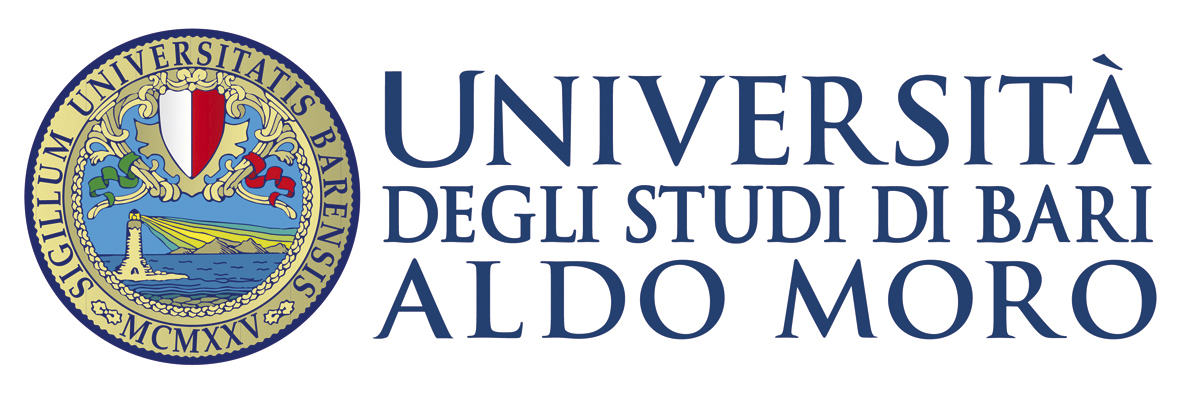 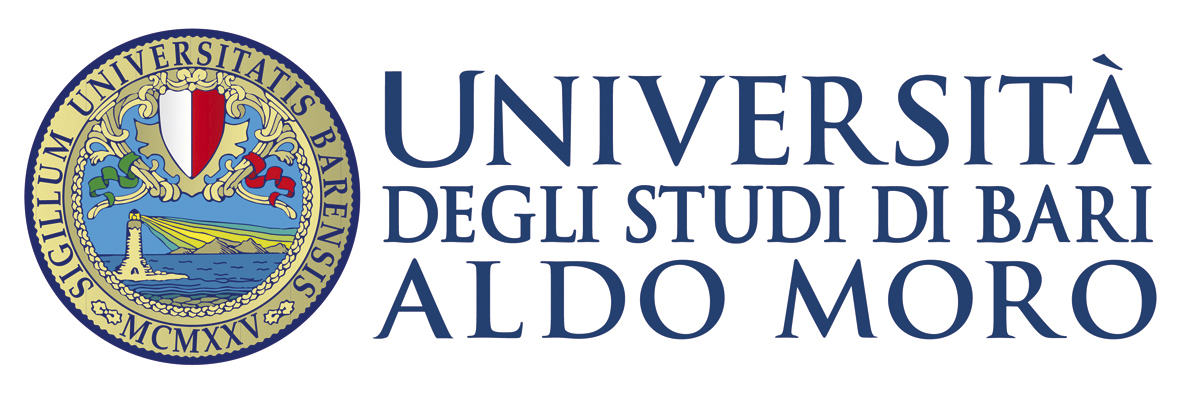 Quali erano gli obiettivi formativi previsti dal tirocinio? .......................................................................................………………………………………………………………………………………………………………………………………………………………...………………Gli obiettivi sono stati conseguiti?Del tutto	□ Abbastanza	□ Poco	□ Per nienteLa formazione accademica del tirocinante si è dimostrata adeguata alle attività svolte?Molto	□ Abbastanza	□ Poco	□ Per niente  Descrivere brevemente le competenze tecnico-professionali acquisite dal tirocinante……………………………………………………………………………………………………………………………………………………………………………….……………………………………………………………………………………………………………………………………………………………………………….L’attività del tirocinante è stata di utilità per il soggetto ospitante?□ Molto	□ Abbastanza	□ Poco	□ Per nientePer quale motivo?……………………………………………………………………………………………………………………………………………………………………………………………………………………………………………………………………………………………………………………………………………………………………  Eventuali commenti e suggerimenti migliorativi del rapporto tirocinante-azienda……………………………………………………………………………………………………………………………………………………………………………………………………………………………………………………………………………………………………………………………………………………………………Luogo e data, 					                                                                                                                  Firma del Tutor soggetto ospitante                 ………………………………………………………Soggetto Ospitante………………………………………………………………………………Nome e Cognome Tirocinante………………………………………………………Tutor Soggetto Ospitante………………………………………………………………………………Date TirocinioInizio ……….…………... Fine…………………….